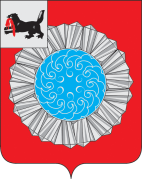 АДМИНИСТРАЦИЯ   СЛЮДЯНСКОГО МУНИЦИПАЛЬНОГО РАЙОНАП О С Т А Н О В Л Е Н И Ег. Слюдянкаот _04.03.2020_года_ №__134________«О внесении изменений в постановлениеадминистрации муниципального образованияСлюдянский район от 11.05.2017 года №232 «О квалификационных требованиях для замещения должностей муниципальной службы в муниципальном образовании Слюдянский район»   Во исполнение требований статьи  42 Федерального закона от 06 октября 2003 года № 131-ФЗ "Об общих принципах организации местного самоуправления в Российской Федерации", статьи 9 Федерального закона от 02 марта 2007 года № 25-ФЗ "О муниципальной службе в Российской Федерации", статьи  5 Закона Иркутской области от 15.10.2007 года № 88-оз "Об отдельных вопросах муниципальной службы в Иркутской области", руководствуясь статьями 38, 47, 70 Устава муниципального образования Слюдянский район (новая редакция), зарегистрированного постановлением Губернатора Иркутской области от 30 июня 2005 года № 303-п:ПОСТАНОВЛЯЕТ:Внести изменение в постановление администрации муниципального образования Слюдянский район от 11.05.2017 года №232 «О квалификационных требованиях для замещения должностей муниципальной службы в муниципальном образовании Слюдянский район» изложив приложение №1 в новой редакции.Опубликовать настоящее постановление в приложении к газете «Славное море», а так же разместить на официальном сайте администрации Слюдянского муниципального района, адрес: http://www.sludyanka.ru, в разделе «Управление труда, заработной платы и муниципальной службы», «Правовое регулирование муниципальной службы».Контроль за исполнением настоящего постановления возложить на руководителей соответствующих муниципальных казенных учреждений, а также на руководителя аппарата администрации муниципального района.Мэр Слюдянского муниципального район				          А.Г. ШульцПриложение №1 к постановлениюадминистрации  Слюдянского муниципального района№ _134____ от _04.03.2020__ г.__КВАЛИФИКАЦИОННЫЕ ТРЕБОВАНИЯ для замещения должностей муниципальной службы в муниципальном образовании Слюдянский район к уровню профессионального образования  И.О. руководитель аппарата администрациимуниципального района							С.Г. ОрловаКатегория должности муниципальной службы в Слюдянском муниципальном районеСоответствующее категории должности  профессиональное образованиеВысшая и главная группа должностейвысшее образование – специалитет, магистратура Ведущая группа должности высшее образование – бакалавриатСтаршая группа должностейвысшее образование – бакалавриат Младшая группа должностейСреднее профессиональное образование 